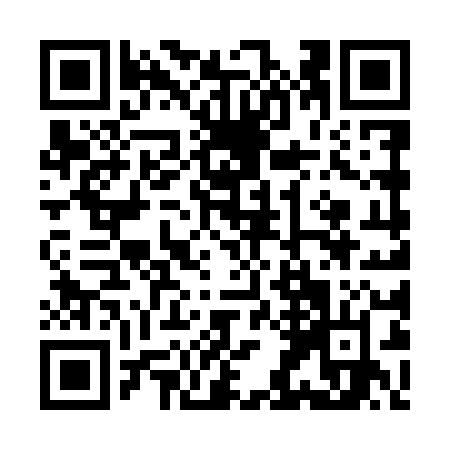 Ramadan times for Korwin, PolandMon 11 Mar 2024 - Wed 10 Apr 2024High Latitude Method: Angle Based RulePrayer Calculation Method: Muslim World LeagueAsar Calculation Method: HanafiPrayer times provided by https://www.salahtimes.comDateDayFajrSuhurSunriseDhuhrAsrIftarMaghribIsha11Mon4:174:176:1111:583:505:465:467:3312Tue4:154:156:0911:583:515:485:487:3513Wed4:124:126:0611:583:535:505:507:3714Thu4:104:106:0411:573:545:525:527:3915Fri4:074:076:0211:573:565:535:537:4116Sat4:054:056:0011:573:575:555:557:4317Sun4:024:025:5711:573:595:575:577:4518Mon3:593:595:5511:564:005:595:597:4719Tue3:573:575:5211:564:016:006:007:4920Wed3:543:545:5011:564:036:026:027:5121Thu3:523:525:4811:554:046:046:047:5322Fri3:493:495:4511:554:066:066:067:5523Sat3:463:465:4311:554:076:076:077:5724Sun3:433:435:4111:544:086:096:098:0025Mon3:413:415:3811:544:106:116:118:0226Tue3:383:385:3611:544:116:136:138:0427Wed3:353:355:3411:544:126:146:148:0628Thu3:323:325:3111:534:146:166:168:0829Fri3:293:295:2911:534:156:186:188:1030Sat3:263:265:2711:534:166:206:208:1331Sun4:244:246:2412:525:187:217:219:151Mon4:214:216:2212:525:197:237:239:172Tue4:184:186:2012:525:207:257:259:193Wed4:154:156:1712:515:217:277:279:224Thu4:124:126:1512:515:237:287:289:245Fri4:094:096:1312:515:247:307:309:266Sat4:064:066:1012:515:257:327:329:297Sun4:034:036:0812:505:267:347:349:318Mon4:004:006:0612:505:287:357:359:349Tue3:573:576:0412:505:297:377:379:3610Wed3:533:536:0112:505:307:397:399:39